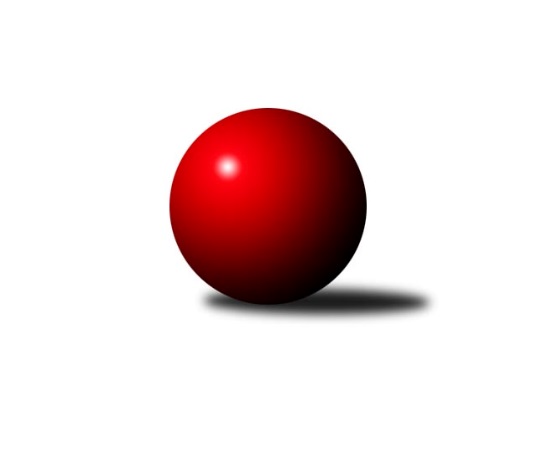 Č.6Ročník 2018/2019	15.8.2024 Západočeská divize 2018/2019Statistika 6. kolaTabulka družstev:		družstvo	záp	výh	rem	proh	skore	sety	průměr	body	plné	dorážka	chyby	1.	TJ Slavoj Plzeň	6	5	0	1	69 : 27 	(41.0 : 31.0)	2636	10	1797	839	29	2.	Loko Cheb B	6	4	0	2	63 : 33 	(28.5 : 16.5)	2598	8	1777	821	22	3.	TJ Lomnice B	6	4	0	2	60 : 36 	(30.5 : 23.5)	2545	8	1758	787	39.7	4.	Loko Cheb A	6	4	0	2	52 : 44 	(33.5 : 30.5)	2638	8	1802	836	24.5	5.	Baník Stříbro	6	3	0	3	50 : 46 	(25.0 : 17.0)	2558	6	1770	788	37.8	6.	SKK K.Vary	6	3	0	3	49 : 47 	(24.0 : 24.0)	2613	6	1790	823	23	7.	Sokol Útvina	6	3	0	3	45 : 51 	(26.0 : 34.0)	2553	6	1728	825	32	8.	TJ Dobřany	6	3	0	3	44 : 52 	(27.0 : 29.0)	2585	6	1754	831	26	9.	Kuželky Ji.Hazlov B	6	3	0	3	42 : 54 	(23.0 : 29.0)	2543	6	1762	781	35.3	10.	TJ Havlovice	6	2	0	4	42 : 54 	(32.0 : 25.0)	2586	4	1771	815	30.2	11.	Kuž.Holýšov	6	1	0	5	31 : 65 	(25.0 : 43.0)	2590	2	1773	817	32.8	12.	TJ Jáchymov	6	1	0	5	29 : 67 	(29.5 : 42.5)	2500	2	1722	778	32.7Tabulka doma:		družstvo	záp	výh	rem	proh	skore	sety	průměr	body	maximum	minimum	1.	Loko Cheb B	3	3	0	0	45 : 3 	(18.0 : 2.0)	2742	6	2815	2697	2.	TJ Lomnice B	3	3	0	0	42 : 6 	(23.5 : 12.5)	2522	6	2556	2480	3.	TJ Slavoj Plzeň	3	3	0	0	40 : 8 	(22.0 : 14.0)	2726	6	2778	2656	4.	Baník Stříbro	3	3	0	0	38 : 10 	(12.0 : 4.0)	2650	6	2690	2620	5.	Kuželky Ji.Hazlov B	3	3	0	0	38 : 10 	(18.0 : 12.0)	2625	6	2662	2603	6.	SKK K.Vary	3	3	0	0	36 : 12 	(14.0 : 12.0)	2591	6	2671	2530	7.	Loko Cheb A	3	3	0	0	34 : 14 	(16.0 : 12.0)	2778	6	2811	2740	8.	TJ Dobřany	3	3	0	0	34 : 14 	(21.0 : 15.0)	2548	6	2601	2505	9.	TJ Havlovice	3	2	0	1	30 : 18 	(15.0 : 6.0)	2623	4	2675	2590	10.	Sokol Útvina	3	2	0	1	30 : 18 	(14.0 : 14.0)	2459	4	2504	2435	11.	Kuž.Holýšov	3	1	0	2	20 : 28 	(13.0 : 19.0)	2665	2	2684	2638	12.	TJ Jáchymov	3	1	0	2	19 : 29 	(16.5 : 19.5)	2561	2	2602	2518Tabulka venku:		družstvo	záp	výh	rem	proh	skore	sety	průměr	body	maximum	minimum	1.	TJ Slavoj Plzeň	3	2	0	1	29 : 19 	(19.0 : 17.0)	2606	4	2798	2476	2.	Loko Cheb A	3	1	0	2	18 : 30 	(17.5 : 18.5)	2591	2	2695	2527	3.	Loko Cheb B	3	1	0	2	18 : 30 	(10.5 : 14.5)	2579	2	2664	2434	4.	TJ Lomnice B	3	1	0	2	18 : 30 	(7.0 : 11.0)	2553	2	2574	2511	5.	Sokol Útvina	3	1	0	2	15 : 33 	(12.0 : 20.0)	2584	2	2704	2518	6.	SKK K.Vary	3	0	0	3	13 : 35 	(10.0 : 12.0)	2620	0	2668	2580	7.	TJ Havlovice	3	0	0	3	12 : 36 	(17.0 : 19.0)	2573	0	2667	2460	8.	Baník Stříbro	3	0	0	3	12 : 36 	(13.0 : 13.0)	2527	0	2582	2427	9.	Kuž.Holýšov	3	0	0	3	11 : 37 	(12.0 : 24.0)	2565	0	2688	2501	10.	TJ Dobřany	3	0	0	3	10 : 38 	(6.0 : 14.0)	2597	0	2677	2512	11.	TJ Jáchymov	3	0	0	3	10 : 38 	(13.0 : 23.0)	2480	0	2566	2392	12.	Kuželky Ji.Hazlov B	3	0	0	3	4 : 44 	(5.0 : 17.0)	2502	0	2598	2422Tabulka podzimní části:		družstvo	záp	výh	rem	proh	skore	sety	průměr	body	doma	venku	1.	TJ Slavoj Plzeň	6	5	0	1	69 : 27 	(41.0 : 31.0)	2636	10 	3 	0 	0 	2 	0 	1	2.	Loko Cheb B	6	4	0	2	63 : 33 	(28.5 : 16.5)	2598	8 	3 	0 	0 	1 	0 	2	3.	TJ Lomnice B	6	4	0	2	60 : 36 	(30.5 : 23.5)	2545	8 	3 	0 	0 	1 	0 	2	4.	Loko Cheb A	6	4	0	2	52 : 44 	(33.5 : 30.5)	2638	8 	3 	0 	0 	1 	0 	2	5.	Baník Stříbro	6	3	0	3	50 : 46 	(25.0 : 17.0)	2558	6 	3 	0 	0 	0 	0 	3	6.	SKK K.Vary	6	3	0	3	49 : 47 	(24.0 : 24.0)	2613	6 	3 	0 	0 	0 	0 	3	7.	Sokol Útvina	6	3	0	3	45 : 51 	(26.0 : 34.0)	2553	6 	2 	0 	1 	1 	0 	2	8.	TJ Dobřany	6	3	0	3	44 : 52 	(27.0 : 29.0)	2585	6 	3 	0 	0 	0 	0 	3	9.	Kuželky Ji.Hazlov B	6	3	0	3	42 : 54 	(23.0 : 29.0)	2543	6 	3 	0 	0 	0 	0 	3	10.	TJ Havlovice	6	2	0	4	42 : 54 	(32.0 : 25.0)	2586	4 	2 	0 	1 	0 	0 	3	11.	Kuž.Holýšov	6	1	0	5	31 : 65 	(25.0 : 43.0)	2590	2 	1 	0 	2 	0 	0 	3	12.	TJ Jáchymov	6	1	0	5	29 : 67 	(29.5 : 42.5)	2500	2 	1 	0 	2 	0 	0 	3Tabulka jarní části:		družstvo	záp	výh	rem	proh	skore	sety	průměr	body	doma	venku	1.	TJ Jáchymov	0	0	0	0	0 : 0 	(0.0 : 0.0)	0	0 	0 	0 	0 	0 	0 	0 	2.	TJ Lomnice B	0	0	0	0	0 : 0 	(0.0 : 0.0)	0	0 	0 	0 	0 	0 	0 	0 	3.	Loko Cheb B	0	0	0	0	0 : 0 	(0.0 : 0.0)	0	0 	0 	0 	0 	0 	0 	0 	4.	Loko Cheb A	0	0	0	0	0 : 0 	(0.0 : 0.0)	0	0 	0 	0 	0 	0 	0 	0 	5.	Kuželky Ji.Hazlov B	0	0	0	0	0 : 0 	(0.0 : 0.0)	0	0 	0 	0 	0 	0 	0 	0 	6.	TJ Havlovice	0	0	0	0	0 : 0 	(0.0 : 0.0)	0	0 	0 	0 	0 	0 	0 	0 	7.	Kuž.Holýšov	0	0	0	0	0 : 0 	(0.0 : 0.0)	0	0 	0 	0 	0 	0 	0 	0 	8.	Sokol Útvina	0	0	0	0	0 : 0 	(0.0 : 0.0)	0	0 	0 	0 	0 	0 	0 	0 	9.	Baník Stříbro	0	0	0	0	0 : 0 	(0.0 : 0.0)	0	0 	0 	0 	0 	0 	0 	0 	10.	TJ Dobřany	0	0	0	0	0 : 0 	(0.0 : 0.0)	0	0 	0 	0 	0 	0 	0 	0 	11.	TJ Slavoj Plzeň	0	0	0	0	0 : 0 	(0.0 : 0.0)	0	0 	0 	0 	0 	0 	0 	0 	12.	SKK K.Vary	0	0	0	0	0 : 0 	(0.0 : 0.0)	0	0 	0 	0 	0 	0 	0 	0 Zisk bodů pro družstvo:		jméno hráče	družstvo	body	zápasy	v %	dílčí body	sety	v %	1.	Petr Harmáček 	TJ Slavoj Plzeň 	12	/	6	(100%)		/		(%)	2.	Ladislav Lipták 	Loko Cheb A  	10	/	6	(83%)		/		(%)	3.	Jiří Opatrný 	TJ Slavoj Plzeň 	10	/	6	(83%)		/		(%)	4.	Lenka Pivoňková 	Loko Cheb B  	10	/	6	(83%)		/		(%)	5.	Dagmar Rajlichová 	Loko Cheb B  	10	/	6	(83%)		/		(%)	6.	Miroslav Knespl 	TJ Lomnice B 	10	/	6	(83%)		/		(%)	7.	Václav Kříž ml.	Sokol Útvina 	10	/	6	(83%)		/		(%)	8.	František Zůna 	TJ Havlovice  	9	/	6	(75%)		/		(%)	9.	Daniel Šeterle 	Kuž.Holýšov 	8	/	4	(100%)		/		(%)	10.	František Douša 	Loko Cheb A  	8	/	5	(80%)		/		(%)	11.	Tereza Štursová 	TJ Lomnice B 	8	/	5	(80%)		/		(%)	12.	Pavel Boháč 	SKK K.Vary 	8	/	5	(80%)		/		(%)	13.	Jaroslav Hablovec 	Kuž.Holýšov 	8	/	5	(80%)		/		(%)	14.	Jan Čech 	Baník Stříbro 	8	/	6	(67%)		/		(%)	15.	Petr Rajlich 	Loko Cheb B  	8	/	6	(67%)		/		(%)	16.	Miroslav Vlček 	TJ Jáchymov 	8	/	6	(67%)		/		(%)	17.	Josef Hořejší 	TJ Slavoj Plzeň 	8	/	6	(67%)		/		(%)	18.	Jan Kříž 	Sokol Útvina 	8	/	6	(67%)		/		(%)	19.	Věra Martincová 	TJ Lomnice B 	8	/	6	(67%)		/		(%)	20.	Jana Komancová 	Kuželky Ji.Hazlov B 	8	/	6	(67%)		/		(%)	21.	Hana Berkovcová 	Loko Cheb B  	8	/	6	(67%)		/		(%)	22.	Josef Ženíšek 	SKK K.Vary 	8	/	6	(67%)		/		(%)	23.	Václav Hranáč 	TJ Slavoj Plzeň 	7	/	5	(70%)		/		(%)	24.	Jaroslav Harančík 	Baník Stříbro 	6	/	4	(75%)		/		(%)	25.	Petr Čolák 	SKK K.Vary 	6	/	5	(60%)		/		(%)	26.	Petr Haken 	Kuželky Ji.Hazlov B 	6	/	5	(60%)		/		(%)	27.	Michael Wittwar 	Kuželky Ji.Hazlov B 	6	/	5	(60%)		/		(%)	28.	Stanislav Veselý 	Sokol Útvina 	6	/	5	(60%)		/		(%)	29.	Andrea Palacká 	TJ Havlovice  	6	/	6	(50%)		/		(%)	30.	Petr Kučera 	TJ Dobřany 	6	/	6	(50%)		/		(%)	31.	Bernard Vraniak 	Baník Stříbro 	6	/	6	(50%)		/		(%)	32.	Jan Vacikar 	Baník Stříbro 	6	/	6	(50%)		/		(%)	33.	Pavel Pivoňka 	TJ Havlovice  	6	/	6	(50%)		/		(%)	34.	Jan Vank 	SKK K.Vary 	6	/	6	(50%)		/		(%)	35.	Zuzana Kožíšková 	TJ Lomnice B 	6	/	6	(50%)		/		(%)	36.	Michal Lohr 	TJ Dobřany 	6	/	6	(50%)		/		(%)	37.	Pavel Treppesch 	Baník Stříbro 	6	/	6	(50%)		/		(%)	38.	Jiří Šrek 	TJ Jáchymov 	6	/	6	(50%)		/		(%)	39.	Marek Smetana 	TJ Dobřany 	6	/	6	(50%)		/		(%)	40.	Miroslav Pivoňka 	Loko Cheb B  	6	/	6	(50%)		/		(%)	41.	Josef Dvořák 	TJ Dobřany 	6	/	6	(50%)		/		(%)	42.	Josef Kreutzer 	TJ Slavoj Plzeň 	6	/	6	(50%)		/		(%)	43.	Martin Kuchař 	TJ Jáchymov 	6	/	6	(50%)		/		(%)	44.	Andrea Špačková 	Kuželky Ji.Hazlov B 	6	/	6	(50%)		/		(%)	45.	Lucie Vajdíková 	TJ Lomnice B 	6	/	6	(50%)		/		(%)	46.	Jiří Mitáček ml.	SKK K.Vary 	5	/	3	(83%)		/		(%)	47.	Jiří Jaroš 	Loko Cheb B  	5	/	6	(42%)		/		(%)	48.	Vojtěch Kořan 	TJ Dobřany 	5	/	6	(42%)		/		(%)	49.	Petra Vařechová 	TJ Havlovice  	4	/	2	(100%)		/		(%)	50.	Zdeněk Kříž st.	Sokol Útvina 	4	/	2	(100%)		/		(%)	51.	Jiří Hojsák 	SKK K.Vary 	4	/	2	(100%)		/		(%)	52.	Lukáš Kožíšek 	TJ Lomnice B 	4	/	4	(50%)		/		(%)	53.	Jan Kubík 	Loko Cheb A  	4	/	5	(40%)		/		(%)	54.	Zdeněk Eichler 	Loko Cheb A  	4	/	5	(40%)		/		(%)	55.	Dana Blaslová 	TJ Jáchymov 	4	/	5	(40%)		/		(%)	56.	Vladimír Šraga 	Baník Stříbro 	4	/	5	(40%)		/		(%)	57.	Jan Laksar 	Kuž.Holýšov 	4	/	5	(40%)		/		(%)	58.	Jakub Harmáček 	TJ Slavoj Plzeň 	4	/	5	(40%)		/		(%)	59.	Vladimír Rygl 	TJ Havlovice  	4	/	6	(33%)		/		(%)	60.	Josef Chrastil 	Loko Cheb A  	4	/	6	(33%)		/		(%)	61.	Vlastimil Hlavatý 	Sokol Útvina 	3	/	6	(25%)		/		(%)	62.	Rudolf Schimmer 	TJ Lomnice B 	2	/	1	(100%)		/		(%)	63.	Václav Toupal 	TJ Havlovice  	2	/	1	(100%)		/		(%)	64.	Roman Drugda 	TJ Slavoj Plzeň 	2	/	1	(100%)		/		(%)	65.	Josef Vdovec 	Kuž.Holýšov 	2	/	1	(100%)		/		(%)	66.	Jiří Šlajer 	Kuž.Holýšov 	2	/	2	(50%)		/		(%)	67.	Petr Bohmann 	Kuželky Ji.Hazlov B 	2	/	2	(50%)		/		(%)	68.	Iveta Heřmanová 	Loko Cheb A  	2	/	2	(50%)		/		(%)	69.	Jiří Nováček 	Loko Cheb A  	2	/	3	(33%)		/		(%)	70.	Václav Loukotka 	Baník Stříbro 	2	/	3	(33%)		/		(%)	71.	Tibor Palacký 	TJ Havlovice  	2	/	4	(25%)		/		(%)	72.	Jan Horák 	Sokol Útvina 	2	/	5	(20%)		/		(%)	73.	Pavel Sloup 	TJ Dobřany 	2	/	5	(20%)		/		(%)	74.	Jan Myslík 	Kuž.Holýšov 	2	/	5	(20%)		/		(%)	75.	Kamil Bláha 	Kuželky Ji.Hazlov B 	2	/	5	(20%)		/		(%)	76.	Marek Eisman 	TJ Dobřany 	1	/	1	(50%)		/		(%)	77.	Miloš Černohorský 	TJ Havlovice  	1	/	5	(10%)		/		(%)	78.	Milan Laksar 	Kuž.Holýšov 	1	/	6	(8%)		/		(%)	79.	Ivana Nová 	TJ Jáchymov 	1	/	6	(8%)		/		(%)	80.	Václav Kříž st.	Sokol Útvina 	0	/	1	(0%)		/		(%)	81.	Vladimír Lukeš 	TJ Jáchymov 	0	/	1	(0%)		/		(%)	82.	Bohumil Vyleťal 	Loko Cheb A  	0	/	1	(0%)		/		(%)	83.	Jan Pešek 	TJ Slavoj Plzeň 	0	/	1	(0%)		/		(%)	84.	Rudolf Štěpanovský 	TJ Lomnice B 	0	/	1	(0%)		/		(%)	85.	Pavel Schubert 	Loko Cheb A  	0	/	1	(0%)		/		(%)	86.	Pavel Benčík 	Kuželky Ji.Hazlov B 	0	/	1	(0%)		/		(%)	87.	Václav Čechura 	SKK K.Vary 	0	/	1	(0%)		/		(%)	88.	Ladislav Martínek 	TJ Jáchymov 	0	/	1	(0%)		/		(%)	89.	Lubomír Hromada 	TJ Lomnice B 	0	/	1	(0%)		/		(%)	90.	Eva Nováčková 	Loko Cheb A  	0	/	1	(0%)		/		(%)	91.	Tomáš Lukeš 	Kuž.Holýšov 	0	/	2	(0%)		/		(%)	92.	Jaroslav Dobiáš 	Sokol Útvina 	0	/	4	(0%)		/		(%)	93.	Zdeněk Hlavatý 	TJ Jáchymov 	0	/	5	(0%)		/		(%)	94.	Lubomír Martínek 	SKK K.Vary 	0	/	6	(0%)		/		(%)	95.	Stanislav Šlajer 	Kuž.Holýšov 	0	/	6	(0%)		/		(%)	96.	Pavel Repčík 	Kuželky Ji.Hazlov B 	0	/	6	(0%)		/		(%)Průměry na kuželnách:		kuželna	průměr	plné	dorážka	chyby	výkon na hráče	1.	Kuželky Holýšov, 1-2	2694	1819	875	29.0	(449.0)	2.	Lokomotiva Cheb, 1-2	2684	1813	871	23.1	(447.4)	3.	TJ Slavoj Plzeň, 1-4	2670	1803	866	29.2	(445.0)	4.	Stříbro, 1-4	2621	1808	812	36.2	(436.9)	5.	Hazlov, 1-4	2604	1787	817	30.7	(434.1)	6.	Havlovice, 1-2	2588	1775	812	26.8	(431.3)	7.	Karlovy Vary, 1-4	2572	1771	800	27.2	(428.7)	8.	Jáchymov, 1-2	2566	1759	807	31.7	(427.8)	9.	TJ Dobřany, 1-2	2525	1739	786	31.2	(421.0)	10.	Lomnice, 1-4	2489	1715	773	40.7	(414.9)	11.	Sokol Útvina, 1-2	2445	1702	742	36.3	(407.5)Nejlepší výkony na kuželnách:Kuželky Holýšov, 1-2TJ Slavoj Plzeň	2798	2. kolo	Jan Kříž 	Sokol Útvina	498	4. koloSokol Útvina	2704	4. kolo	Jiří Šlajer 	Kuž.Holýšov	491	4. koloKuž.Holýšov	2684	2. kolo	Daniel Šeterle 	Kuž.Holýšov	485	2. koloKuž.Holýšov	2673	6. kolo	Václav Hranáč 	TJ Slavoj Plzeň	478	2. koloSKK K.Vary	2668	6. kolo	Jakub Harmáček 	TJ Slavoj Plzeň	473	2. koloKuž.Holýšov	2638	4. kolo	Josef Hořejší 	TJ Slavoj Plzeň	473	2. kolo		. kolo	Jan Myslík 	Kuž.Holýšov	473	4. kolo		. kolo	Jaroslav Hablovec 	Kuž.Holýšov	469	2. kolo		. kolo	Josef Kreutzer 	TJ Slavoj Plzeň	468	2. kolo		. kolo	Josef Ženíšek 	SKK K.Vary	467	6. koloLokomotiva Cheb, 1-2Loko Cheb B 	2815	6. kolo	Ladislav Lipták 	Loko Cheb A 	550	5. koloLoko Cheb A 	2811	5. kolo	Ladislav Lipták 	Loko Cheb A 	519	3. koloLoko Cheb A 	2782	1. kolo	Ladislav Lipták 	Loko Cheb A 	514	1. koloLoko Cheb A 	2740	3. kolo	František Douša 	Loko Cheb A 	509	3. koloLoko Cheb B 	2713	4. kolo	Jaroslav Hablovec 	Kuž.Holýšov	498	5. koloLoko Cheb B 	2697	2. kolo	Petr Rajlich 	Loko Cheb B 	489	6. koloKuž.Holýšov	2688	5. kolo	Iveta Heřmanová 	Loko Cheb A 	488	5. koloLoko Cheb B 	2664	3. kolo	Petr Rajlich 	Loko Cheb B 	483	4. koloSKK K.Vary	2612	4. kolo	Dagmar Rajlichová 	Loko Cheb B 	481	6. koloKuželky Ji.Hazlov B	2598	1. kolo	Hana Berkovcová 	Loko Cheb B 	477	6. koloTJ Slavoj Plzeň, 1-4TJ Slavoj Plzeň	2778	6. kolo	Petr Harmáček 	TJ Slavoj Plzeň	500	6. koloTJ Slavoj Plzeň	2743	4. kolo	Jiří Opatrný 	TJ Slavoj Plzeň	498	6. koloLoko Cheb A 	2695	6. kolo	Petr Harmáček 	TJ Slavoj Plzeň	493	1. koloTJ Havlovice 	2667	4. kolo	František Zůna 	TJ Havlovice 	479	4. koloTJ Slavoj Plzeň	2656	1. kolo	Josef Kreutzer 	TJ Slavoj Plzeň	479	4. koloTJ Jáchymov	2482	1. kolo	Jakub Harmáček 	TJ Slavoj Plzeň	474	4. kolo		. kolo	Josef Chrastil 	Loko Cheb A 	471	6. kolo		. kolo	Josef Hořejší 	TJ Slavoj Plzeň	470	6. kolo		. kolo	Miloš Černohorský 	TJ Havlovice 	468	4. kolo		. kolo	Jiří Opatrný 	TJ Slavoj Plzeň	466	4. koloStříbro, 1-4Baník Stříbro	2690	6. kolo	Josef Dvořák 	TJ Dobřany	499	6. koloTJ Dobřany	2677	6. kolo	Jan Vacikar 	Baník Stříbro	489	2. koloBaník Stříbro	2639	2. kolo	Jan Vacikar 	Baník Stříbro	485	6. koloBaník Stříbro	2620	4. kolo	Jaroslav Harančík 	Baník Stříbro	471	2. koloTJ Lomnice B	2574	4. kolo	Tereza Štursová 	TJ Lomnice B	461	4. koloLoko Cheb A 	2527	2. kolo	Jaroslav Harančík 	Baník Stříbro	461	6. kolo		. kolo	Petr Kučera 	TJ Dobřany	460	6. kolo		. kolo	Josef Chrastil 	Loko Cheb A 	455	2. kolo		. kolo	Jan Vacikar 	Baník Stříbro	452	4. kolo		. kolo	Ladislav Lipták 	Loko Cheb A 	447	2. koloHazlov, 1-4Kuželky Ji.Hazlov B	2662	4. kolo	Petr Haken 	Kuželky Ji.Hazlov B	478	5. koloKuželky Ji.Hazlov B	2610	5. kolo	Petr Haken 	Kuželky Ji.Hazlov B	474	4. koloKuželky Ji.Hazlov B	2603	2. kolo	Vojtěch Kořan 	TJ Dobřany	471	4. koloTJ Dobřany	2601	4. kolo	Michal Lohr 	TJ Dobřany	470	4. koloSKK K.Vary	2580	2. kolo	Jana Komancová 	Kuželky Ji.Hazlov B	462	5. koloBaník Stříbro	2573	5. kolo	Petr Haken 	Kuželky Ji.Hazlov B	461	2. kolo		. kolo	Michael Wittwar 	Kuželky Ji.Hazlov B	458	4. kolo		. kolo	Bernard Vraniak 	Baník Stříbro	456	5. kolo		. kolo	Michael Wittwar 	Kuželky Ji.Hazlov B	455	2. kolo		. kolo	Pavel Repčík 	Kuželky Ji.Hazlov B	453	4. koloHavlovice, 1-2TJ Havlovice 	2675	3. kolo	Vladimír Rygl 	TJ Havlovice 	476	3. koloLoko Cheb B 	2639	1. kolo	Hana Berkovcová 	Loko Cheb B 	470	1. koloTJ Havlovice 	2605	1. kolo	Vladimír Rygl 	TJ Havlovice 	466	1. koloTJ Havlovice 	2590	6. kolo	Petra Vařechová 	TJ Havlovice 	464	6. koloSokol Útvina	2518	6. kolo	Pavel Pivoňka 	TJ Havlovice 	457	3. koloKuž.Holýšov	2501	3. kolo	Lenka Pivoňková 	Loko Cheb B 	457	1. kolo		. kolo	Petra Vařechová 	TJ Havlovice 	450	3. kolo		. kolo	Andrea Palacká 	TJ Havlovice 	448	1. kolo		. kolo	Petr Rajlich 	Loko Cheb B 	448	1. kolo		. kolo	Jan Kříž 	Sokol Útvina	443	6. koloKarlovy Vary, 1-4SKK K.Vary	2671	3. kolo	Jiří Mitáček ml.	SKK K.Vary	491	3. koloBaník Stříbro	2582	3. kolo	Jiří Šrek 	TJ Jáchymov	460	5. koloSKK K.Vary	2572	5. kolo	Jan Vank 	SKK K.Vary	457	3. koloTJ Jáchymov	2566	5. kolo	Martin Kuchař 	TJ Jáchymov	454	5. koloSKK K.Vary	2530	1. kolo	Miroslav Knespl 	TJ Lomnice B	451	1. koloTJ Lomnice B	2511	1. kolo	Josef Ženíšek 	SKK K.Vary	451	3. kolo		. kolo	Jan Vacikar 	Baník Stříbro	449	3. kolo		. kolo	Jan Čech 	Baník Stříbro	446	3. kolo		. kolo	Petr Čolák 	SKK K.Vary	445	1. kolo		. kolo	Bernard Vraniak 	Baník Stříbro	442	3. koloJáchymov, 1-2TJ Jáchymov	2602	2. kolo	Miroslav Knespl 	TJ Lomnice B	463	6. koloTJ Havlovice 	2592	2. kolo	Jan Kubík 	Loko Cheb A 	459	4. koloTJ Lomnice B	2573	6. kolo	Miloš Černohorský 	TJ Havlovice 	457	2. koloTJ Jáchymov	2563	6. kolo	Ivana Nová 	TJ Jáchymov	457	2. koloLoko Cheb A 	2552	4. kolo	Andrea Palacká 	TJ Havlovice 	453	2. koloTJ Jáchymov	2518	4. kolo	Miroslav Vlček 	TJ Jáchymov	452	2. kolo		. kolo	Dana Blaslová 	TJ Jáchymov	448	6. kolo		. kolo	Ladislav Lipták 	Loko Cheb A 	441	4. kolo		. kolo	Věra Martincová 	TJ Lomnice B	441	6. kolo		. kolo	Dana Blaslová 	TJ Jáchymov	441	4. koloTJ Dobřany, 1-2TJ Dobřany	2601	3. kolo	Petr Harmáček 	TJ Slavoj Plzeň	471	3. koloTJ Slavoj Plzeň	2545	3. kolo	Michal Lohr 	TJ Dobřany	462	3. koloTJ Dobřany	2538	1. kolo	Josef Dvořák 	TJ Dobřany	459	3. koloKuž.Holýšov	2506	1. kolo	Marek Smetana 	TJ Dobřany	449	3. koloTJ Dobřany	2505	5. kolo	Jakub Harmáček 	TJ Slavoj Plzeň	445	3. koloTJ Havlovice 	2460	5. kolo	Jiří Opatrný 	TJ Slavoj Plzeň	443	3. kolo		. kolo	Josef Dvořák 	TJ Dobřany	441	1. kolo		. kolo	Pavel Sloup 	TJ Dobřany	438	5. kolo		. kolo	Vojtěch Kořan 	TJ Dobřany	435	3. kolo		. kolo	Jan Laksar 	Kuž.Holýšov	433	1. koloLomnice, 1-4TJ Lomnice B	2556	5. kolo	Zuzana Kožíšková 	TJ Lomnice B	456	5. koloTJ Lomnice B	2531	2. kolo	Miroslav Knespl 	TJ Lomnice B	454	5. koloTJ Dobřany	2512	2. kolo	Lucie Vajdíková 	TJ Lomnice B	447	5. koloTJ Lomnice B	2480	3. kolo	Petr Kučera 	TJ Dobřany	444	2. koloLoko Cheb B 	2434	5. kolo	Jana Komancová 	Kuželky Ji.Hazlov B	442	3. koloKuželky Ji.Hazlov B	2422	3. kolo	Lukáš Kožíšek 	TJ Lomnice B	439	2. kolo		. kolo	Věra Martincová 	TJ Lomnice B	438	3. kolo		. kolo	Miroslav Knespl 	TJ Lomnice B	438	2. kolo		. kolo	Tereza Štursová 	TJ Lomnice B	434	2. kolo		. kolo	Věra Martincová 	TJ Lomnice B	433	2. koloSokol Útvina, 1-2Sokol Útvina	2504	3. kolo	Petr Harmáček 	TJ Slavoj Plzeň	447	5. koloTJ Slavoj Plzeň	2476	5. kolo	Jan Kříž 	Sokol Útvina	440	3. koloSokol Útvina	2437	5. kolo	Václav Kříž ml.	Sokol Útvina	436	1. koloSokol Útvina	2435	1. kolo	Bernard Vraniak 	Baník Stříbro	430	1. koloBaník Stříbro	2427	1. kolo	Jan Kříž 	Sokol Útvina	430	1. koloTJ Jáchymov	2392	3. kolo	Josef Hořejší 	TJ Slavoj Plzeň	430	5. kolo		. kolo	Jan Čech 	Baník Stříbro	424	1. kolo		. kolo	Václav Kříž ml.	Sokol Útvina	423	3. kolo		. kolo	Martin Kuchař 	TJ Jáchymov	421	3. kolo		. kolo	Jan Horák 	Sokol Útvina	419	5. koloČetnost výsledků:	9.0 : 7.0	1x	6.0 : 10.0	3x	4.0 : 12.0	3x	16.0 : 0.0	2x	14.0 : 2.0	12x	13.0 : 3.0	2x	12.0 : 4.0	4x	11.0 : 5.0	3x	10.0 : 6.0	6x